المملكة العربية السعودية                    بسم الله الرحمن الرحيم 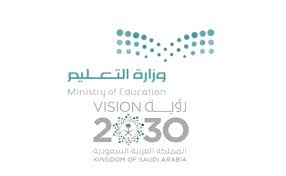 وزارة التعليم إدارة التعليم بمحافظة عنيزةالمتوسطة السادسة بعنيزةأسئلة اختبار مادة التربية الفنية للصف الثاني متوسط ( منازل ) الفصل الثالث  لعام 1444 هــاسم الطالبة : ................ـــــــــــــــــــــــــــــــــــــــــــــــــــــــــــــــــــــــــــــــــــــــــــــــــــــــــــــــــــــــــــــــــــــــــــــــــــــــــــــــ                                            أجيبي عن مايلي : السؤال الأول : أ ) ضعي علامة (   )أمام العبارة الصحيحة،وعلامة (  ) أمام العبارة غيرالصحيحة فيما يأتي 1ـ الكليم هوعبارة عن بساط مسطح في مساحة مستطيلة من نسيج خشن لاوبر له  (        ) 2ـ  النحاس الأزرق الخالص من أنواع النحاس (       ) 3ـ  الاخشاب الصلبة كخشب الصنوبر الأبيض والاصفروخشب الراتنجي   (         )4ـ  الضغط على النحاس هو إحداث أثر بارزعلى سطح النحاس وذلك باستخدام أدوات خاصة (        ) 5ـ   تعتبر صناعة الكليم من الصناعات اليدوية المكلفة (         ) 6ـ  يميز الكليم المنسوج بالصوف أنه قطعة نسيجية سميكة ومتينة  (    )    7ـ لايوجد فرق بين نسيج الكليم ونسيج السجاد   (       )    ب ) اختارى الإجابة الصحيحة : 1ـ فلز ذو لون برتقالي محمر يكون غالبا في شكل صخور كبيرة*الذهب                            *النحاس                    *الايتان 2ـ عندما نريد أن نحرق الخشب على شكل دوائر *نرسم خطوط متعرجة        *نرسم نصف دائرة كحرف C بالانجليزي    *نرسم خط منحني 3ـ له عدة ألوان منها الذهبي وهومثالي لحفر التفاصيل الدقيقة *خشب البلوط                  *خشب الجوز              *خشب الورد ــــــــــــــــــــــــــــــــــــــــــــــــــــــ ـــــــــــــــــــــــــــــــــــــــــــــــــــــــــــــــــــ                                                                                               ج ) أكملي الفراغات بما يناسبها :       (  الجوز / التكفيت / كبريتيد البوتاسيوم /الخشب / الفاتح / أقل ) 1ـ  .......................محلول يستخدم على المشغولات النحاسية للحصول على ألوان برونزية تتدرج من البني حتى الأسود 2ـ .............. هوالتطعيم بأسلاك من الفضة أو الذهب 3ـ للحرق على الخشب يجب أن نختار قطعة من الخشب ذو اللون ..............4ـ خشب ...........من أفضل الاخشاب الملائمة للحفر ألا أنه صلب بعض الشي5ـ الكليم ............. تكلفة من السجاد ثمنا بسبب الخامات والعمالة ووفرة الانتاج6ـ قلم وأداة الحفرعلى .......... مكون من السلك الكهربائي ومقبض قلم الحرق على الخشب ـــــــــــــــــــــــــــــــــــــــــــــــــ ـــــــــــــــــــــــــــــــــــــــــــــــــــــــ د) عددى أثنين مما يلي : 1ـ أنواع النحاس :    1ـ ..................................               2ـ ..................................2ـ أساليب الضغط على النحاس  :     1ـ .................................                 2ـ ..................................السؤال الثاني :        ( شفهي )1ـ عددى أنواع النحاس؟2ـ أساليب الضغط على النحاس  ؟ ـــــــــــــــــــــــــــــــــــــــــــــــــــــــــــــــــــــــــــــــــــــــــــــــــــــــــــــــــــــــــــــــــــــــــــــــــــ   السؤال الثالث :        ( التطبيقات العملية )يعتبر تشكيل النحاس بالضغط اليدوي من الفنون السهلة والممتعة التي من خلالها يتم إبداع الكثير من الاعمال الفنية .من هذا المنطلق : قومي باستخدام مضاغط النحاس بزخرفة قطعة من النحاسأسلوب التعبير      4 درجات فكرة الموضوع     4 درجات توزيع العناصر واتزانها  4 درجات التجديد والابتكار    4 درجاتالتشطيب          4 درجات                                           انتهت الأسئلة ولله الحمد والمنة                                                             معلمة المادة : أمل عبد العزيز العبيكي       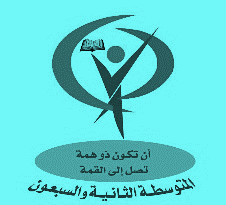 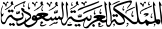 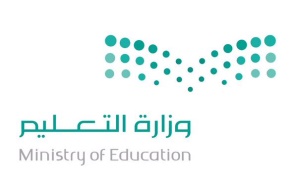 اختبار الفترة لمادة التربية الفنية للصف الثاني متوسط الفصل الدراسي الثالثاسم الطالبة رباعي:………………….. الصف ……………..السؤال الاول : ضعي كلمة صح امام العبارة الصحيحة وكلمة خطأ أمام العبارة غير الصحيحة فيما يأتي :١- النحاس الأزرق الخالص من أنواع النحاس (       ) .٢-التكفيت هو التطعيم بأسلاك من الفضة أو الذهب  (         ) .٣- الضغط على النحاس هو إحداث أثر بارز على سطح النحاس وذلك باستخدام أدوات خاصة(       ) .٤- من أنواع النحاس - النحاس الخام ، الأحمر الخالص ، المصبوب (       ) .٥- خشب الجوز من أفضل الأخشاب الملائمة للحفر ألا أنه صلب بعض الشيء (         ) .٦- الأخشاب الصلبة كخشب الصنوبر الأبيض والأصفر وخشب الراتنجي وخشب السرو وخشب الأرز(         ) .٧- للحرق على الخشب يجب أن نختار قطعة من الخشب ذو اللون الفاتح  (         ) .٨- في الحرق على الخشب التدرج اللوني يبدأ من البيج ثم بني فاتح ثم بني غامق إلى البني المسود(      ) .٩- الكليم هو عبارة عن بساط مسطح في مساحة مستطيلة من نسيج خشن لا وبر له (.          ) .١٠ - لايوجد فرق بين نسيج الكليم ونسيج السجاد (.          ) .١١- تعتبر صناعة الكليم من الصناعات اليدوية المكلفة (.         ) .١٢- أول قطعة كليم وجدت في الحفريات المصرية ويرجع صنعها إلى عام ٣١٩٠ق . م (.             ).١٣- يميز الكليم المنسوج بالصوف أنه قطعة نسجية سميكة ومتينة (.             ).١٤- الكليم أعلى تكلفة من السجاد ثمناً بسبب الخامات والعمالة ووفرة الإنتاج (.             ) .١٥- من الخامات المستخدمة في نسيج الكليم خيوط الصوف والقطن و بقاياء الأقمشة (.               ) .ــــــــــــــــــــــــــــــــــــــــــــــــــــــــــــــــــالسؤال الثاني : اختاري الإجابة الصحيحة فيما يأتي :١- محلول يستخدم على المشغولات النحاسية للحصول على ألوان برونزية تتدرج من البني حتى الأسود :أ- الفحم .ب- كبريتيد البوتاسيوم ج- الكربون٢- فلز ذو لون برتقالي محمر يكون غالباً في شكل صخور كبيرة :أ- الذهبب- النحاسج - الآيتان٣- عندما نريد أن نحرق الخشب على شكل دوائر :أ- نرسم خطوط متعرجةب- نرسم نصف دائرة كحرف C بالإنجليزيةج - نرسم خط منحني٣- له عدة ألوان ، منها الذهبي وهو مثالي لحفر التفاصيل الدقيقة :أ- خشب الجوزب- خشب البلوطج - خشب الورد٤- قلم وأداة الحرق على الخشب مكون من :أ- السلك الكهربائيب- مقبض قلم الحرق على الخشبج - رؤوس قلم التحديدد - جميع ماذكرمعلمة المادة : مها البيشي .           السؤال                          نوعه     الدرجة 	  الدرجة المستحقة        السؤال الأول         تحريري    40  درجة       السؤال الثاني     شفهي     20 درجة   مهمات ادائية     20 درجة تطبيقات عملية     20 درجة  المجموع النهائي    100درجة 